PROGRAMA ANALÍTICODISCIPLINAUNIVERSIDADE FEDERAL RURAL DO RIO DE JANEIROPRÓ-REITORIA DE GRADUAÇÃOCÂMARA DE GRADUAÇÃOCódigo: IH261ECONOMIA DO TRABALHOCréditos: (4T–0P)Cada crédito corresponde a 15 horas aula teóricaINSTITUTO DE CIÊNCIAS SOCIAIS APLICADASDEPARTAMENTO DE CIÊNCIAS ECONÔMICASEMENTA: Formação e Dinâmica do Mercado de Trabalho. A Determinação de Emprego e Salários. Subemprego e Trabalho Informal. Negociação e Contrato Coletivo de Trabalho. Emprego e Novas tecnologias. Estratégias para Geração de Emprego e Renda.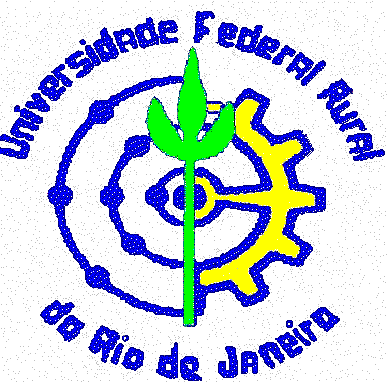 